
Title goes here

text goes here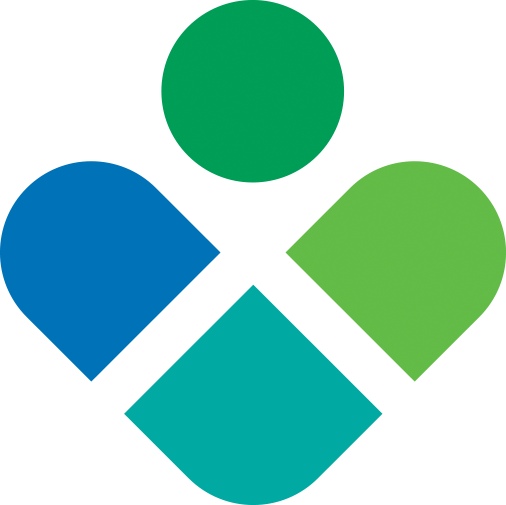 NHS Specialist Pharmacy Servicewww.sps.nhs.uk